ROMANCOKE ON THE BAY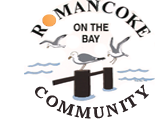 COMMUNITY NEWSLETTER	APRIL 2016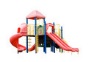 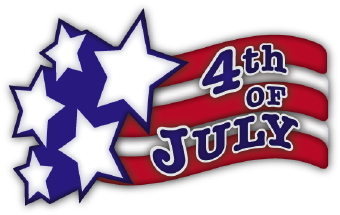 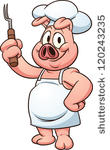 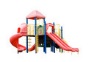 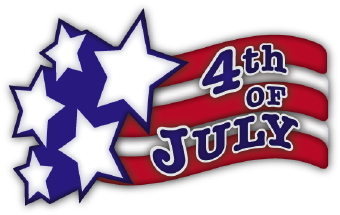 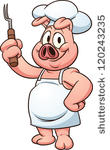 